Munkanapló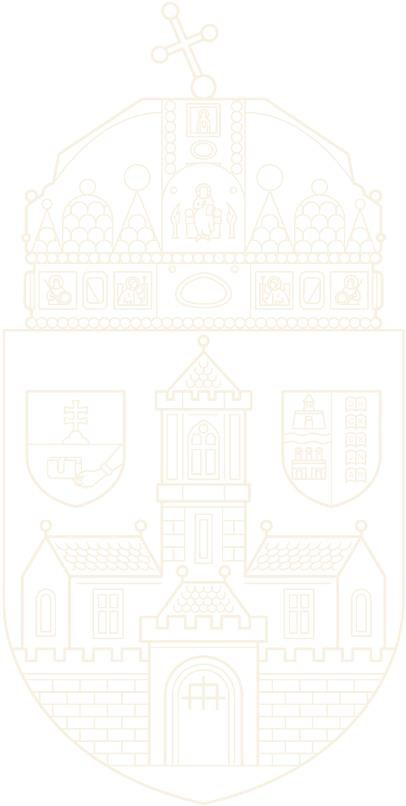 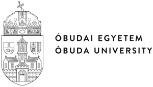 Munkanapló – (hallgató neve) (Neptun azonosítója                                                Munkanapló – (hallgató neve) (Neptun azonosítója                                                Munkanapló – (hallgató neve) (Neptun azonosítója                                                Munkanapló – (hallgató neve) (Neptun azonosítója                                                MUNKANAPLÓa(z)……………… (cég neve)nevű vállalatnál/intézménynél20…év ……hó ……napjától 20…év ……hó ……napjáigvégzett szakmai gyakorlatrólHelyszín:…………………………MUNKANAPLÓa(z)……………… (cég neve)nevű vállalatnál/intézménynél20…év ……hó ……napjától 20…év ……hó ……napjáigvégzett szakmai gyakorlatrólHelyszín:…………………………MUNKANAPLÓa(z)……………… (cég neve)nevű vállalatnál/intézménynél20…év ……hó ……napjától 20…év ……hó ……napjáigvégzett szakmai gyakorlatrólHelyszín:…………………………MUNKANAPLÓa(z)……………… (cég neve)nevű vállalatnál/intézménynél20…év ……hó ……napjától 20…év ……hó ……napjáigvégzett szakmai gyakorlatrólHelyszín:…………………………MUNKANAPLÓa(z)……………… (cég neve)nevű vállalatnál/intézménynél20…év ……hó ……napjától 20…év ……hó ……napjáigvégzett szakmai gyakorlatrólHelyszín:…………………………Hallgató neve: ………………Neptun azonosítója: ………………Szak neve: ………………Hallgató neve: ………………Neptun azonosítója: ………………Szak neve: ………………Hallgató neve: ………………Neptun azonosítója: ………………Szak neve: ………………Szakmai felelős neve: ………………Szakmai felelős beosztása: ………………Szakmai felelős neve: ………………Szakmai felelős beosztása: ………………hallgató aláírásaP.H.szakmai felelős aláírásaMunkanapló – (hallgató neve) (Neptun azonosítója)	Munkanapló – (hallgató neve) (Neptun azonosítója)	NAPDÁTUMDÁTUMMUNKA LEÍRÁSA1.DátumDátum2.DátumDátum3.DátumDátum4.DátumDátum5.DátumDátum6.DátumDátum7.DátumDátum8.DátumDátum9.DátumDátum10.DátumDátum11.DátumDátum12.DátumDátum13.DátumDátum14.DátumDátum15.DátumDátum16.DátumDátum17.DátumDátum18.DátumDátum19.DátumDátum20.DátumDátum21.DátumDátum22.DátumDátum23.DátumDátum24.DátumDátum25.DátumDátum26.DátumDátum27.DátumDátum28.DátumDátum29.DátumDátum30.DátumDátum